Итоговый протокол ежегодного областного конкурса творческих работ «Мы за безопасную дорогу» среди обучающихся государственных профессиональных образовательных организаций Московской области и образовательных организаций высшего образования Московской области, подведомственных Министерству образования Московской области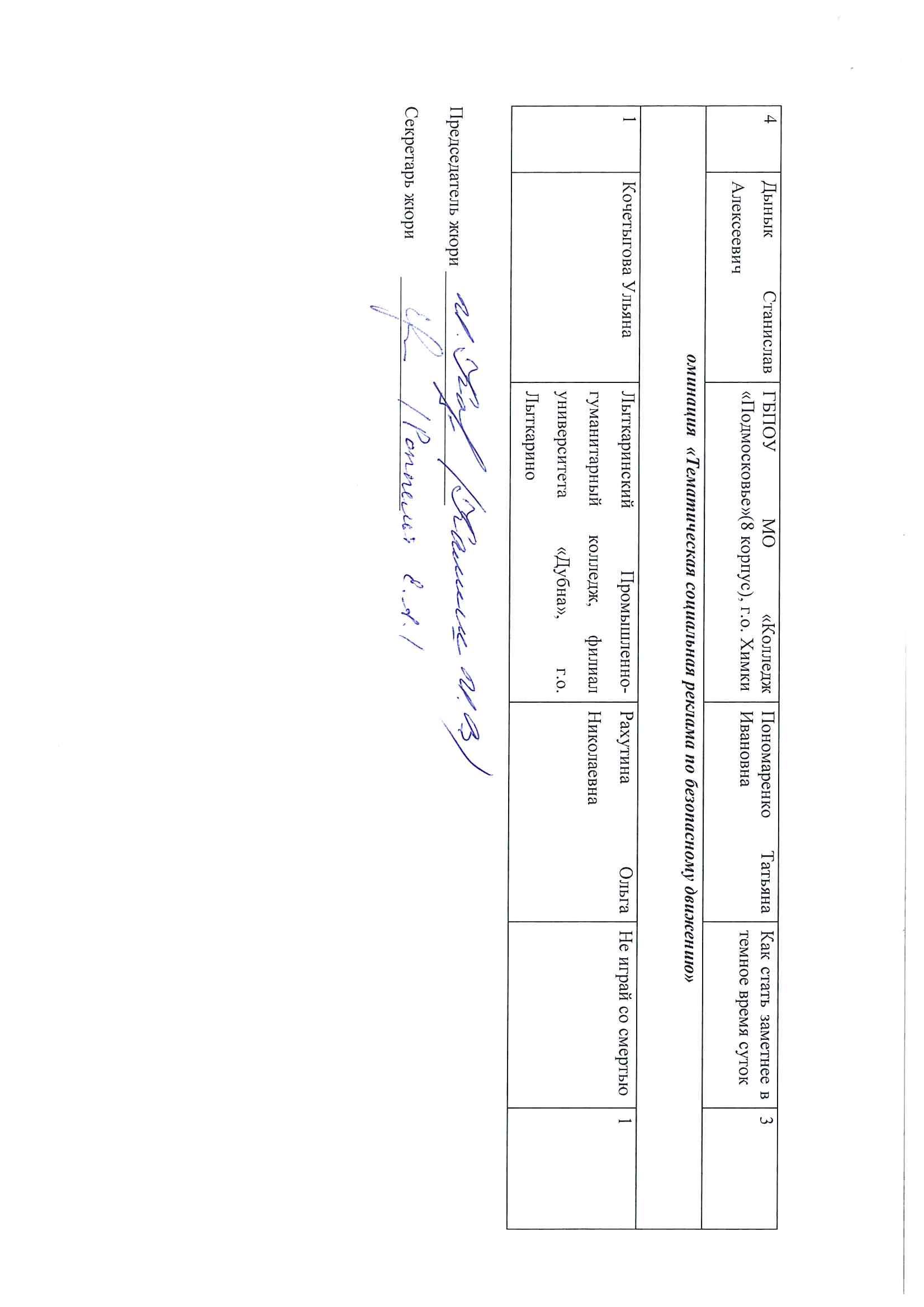 №п/нФамилия, имя автораконкурсной работыНаименование муниципального образования, наименование образовательной организацииФ.И.О. руководителя конкурсной работыНазвание конкурсной работыМестоНоминация «Презентация по обучению безопасному поведению на дороге»Номинация «Презентация по обучению безопасному поведению на дороге»Номинация «Презентация по обучению безопасному поведению на дороге»Номинация «Презентация по обучению безопасному поведению на дороге»Номинация «Презентация по обучению безопасному поведению на дороге»Номинация «Презентация по обучению безопасному поведению на дороге»1Масолов ВладиславГБПОУ МО «Колледж «Подмосковье», г.о. СолнечногорскФомина Елена ВладимировнаПравила дорожного движения для детей дошкольного возраста12Кузьминов ЕгорГБПОУ МО «Чеховский техникум» СП-4, г.о. ЧеховСгибнева Людмила АлександровнаМы за безопасность на дороге23Колесников ДмитрийГБПОУ МО «Колледж «Подмосковье», г.о. СолнечногорскФомина Елена ВладимировнаВнимание!!! Дорога!!!24Дормидонтов Иван ЕвгеньевичГБПОУ МО «Колледж «Подмосковье», г.о. СолнечногорскФомина Елена ВладимировнаОсновные правила поведения на дороге35Павлюк Ксения ВасильевнаГБПОУ МО «Колледж «Подмосковье»(8 корпус), г.о. ХимкиДмитриева Ирина НиколаевнаОбучение безопасному поведению на дороге детей дошкольного возраста3Номинация «Научно-творческое исследование»Номинация «Научно-творческое исследование»Номинация «Научно-творческое исследование»Номинация «Научно-творческое исследование»Номинация «Научно-творческое исследование»Номинация «Научно-творческое исследование»1Светлов Матвей ЮрьевичГАПОУ Московской области "Егорьевский техникум" г.о. ЕгорьевскШемардина Мария ВладимировнаИнтересные факты о безопасности дорожного движения разных стран мира 12Круглов ДенисГБПОУ МО «Наро-Фоминский техникум» г.о. Наро-ФоминскБорисова Татьяна ВикторовнаМы за безопасную дорогу2Номинация  «Социальный рекламный видео-ролик»Номинация  «Социальный рекламный видео-ролик»Номинация  «Социальный рекламный видео-ролик»Номинация  «Социальный рекламный видео-ролик»Номинация  «Социальный рекламный видео-ролик»Номинация  «Социальный рекламный видео-ролик»1Ещенко Александр, Тихонова Анастасия, Мокроусова Яна, Петрашова Валерия, Панова Александра,  Мозгалева Евгения, Джюба АннаГБПОУ МО «Колледж» Коломна», г.о. КоломнаМихалин Вячеслав ВячеславовичМы за жизнь12Пенчуков АлександрГБПОУ МО «Люберецкий техникум имени Героя Советского Союза, лётчика-космонавта Ю.А.Гагарина», г.о. ЛюберцыКузнецова О.ВЧеловек-паук 23Оганнисян СатеникГБПОУ МО «Колледж «Подмосковье», г.о. КлинПолтев Юрий ЮрьевичСтуденчество за безопас ность на дорогах3